  АДМИНИСТРАЦИЯ ВЕСЬЕГОНСКОГО МУНИЦИПАЛЬНОГО ОКРУГАТВЕРСКОЙ  ОБЛАСТИП О С Т А Н О В Л Е Н И Ег. Весьегонск09.06.2023											 № 217О создании антитеррористической комиссии при Администрации Весьегонского муниципального округаВо исполнение Федерального закона от 06.03. 2006   № 35-ФЗ «О противодействии терроризму», рекомендаций  Антитеррористической комиссии Тверской  области,  в целях предупреждения, выявления, пресечения террористической деятельности, минимизации ее последствий, выявления и устранения причин и условий, способствующих осуществлению террористической деятельностип о с т а н о в л я е т:1.Создать антитеррористическую комиссию при Администрации Весьегонского муниципального округа.2. Утвердить:2.1. Состав  антитеррористической комиссии при Администрации Весьегонского муниципального округа.  (Приложение № 1). 2.4. Состав аппарата антитеррористической комиссии при Администрации Весьегонского муниципального округа.  (Приложение № 2)3. Постановление Администрации Весьегонского муниципального округа от 25.10.2022 года  №451 «Об утверждении об антитеррористической комиссии при Администрации Весьегонского муниципального округа» и постановление Администрации Весьегонского муниципального округа от 20.12.2022 года  №559 «О внесении изменений в постановление Администрации Весьегонского муниципального округа от 25.10.22 №451»  признать утратившими силу.4. Настоящее постановление разместить на официальном сайте Администрации Весьегонского муниципального округа в информационно-коммуникационной сети «Интернет».5. Настоящее постановление вступает в силу со дня его принятия.6. Контроль  за  выполнением настоящего постановления оставляю за собой.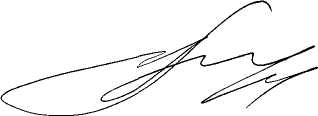 Глава Весьегонского муниципального округа                                                                                  А.В. Пашуков	                                                                                    Приложение  № 1
                                                                                    УТВЕРЖДЕНОпостановлением Администрации                                                                                   Весьегонского муниципального округа от 09.06.2023 № 217
СОСТАВ 
АНТИТЕРРОРИСТИЧЕСКОЙ КОМИССИИ ПРИ АДМИНИСТРАЦИИ ВЕСЬЕГОНСКОГО МУНИЦИПАЛЬНОГО ОКРУГА 
Председатель комиссии:
Пашуков А.В. , Глава Весьегонского муниципального округа Тверской области.
Заместитель председателя комиссии:
Шевелев С.Ю., начальник Весьегонского ОП МО МВД России  «Краснохолмский» (по согласованию).
Секретарь комиссии:
Федосков А.Н., заведующий отделом по делам МП, ГО и ЧС АдминистрацииВесьегонского муниципального округа.
Члены комиссии: 
Дунаев А.А., начальник ПСЧ-27 (по согласованию);Харчук Н.М., главный врач ГБУЗ Тверской области «Весьегонская ЦРБ» (по согласованию);Попова Е.В., начальник отделения судебных приставов по Весьегонскому и Сандовскому районам УФССП по Тверской области (по согласованию)

Сотрудник Бежецкого отделения УФСБ России по Тверской области ( по согласованию)                                                                                    Приложение  № 2
                                                                                    УТВЕРЖДЕНОпостановлением Администрации                                                                                   Весьегонского муниципального округа от 09.06.2023 № 217
СОСТАВ 
АППАРАТА АНТИТЕРРОРИСТИЧЕСКОЙ КОМИССИИ ПРИ АДМИНИСТРАЦИИ ВЕСЬЕГОНСКОГО МУНИЦИПАЛЬНОГО ОКРУГА

Руководитель  аппарата:
Тихонов А.А. - заместитель Главы Администрации Весьегонского муниципального округа по экономическим вопросам.
Члены аппарата:
Хохряков С.Н. –директор ЕДДС Весьегонского муниципального округа;Васильев А.А. – начальник ОНДиПР по Весьегонскому, Сандовскому и Молоковскому районам (по согласованию).